IBD@NEU OPEN DAY 20/2/2022KHÁM PHÁ VÀ TRẢI NGHIỆMViện Đào tạo Quốc tế, Trường Đại học Kinh tế Quốc dân trân trọng kính mời quý vị phụ huynh và học sinh quan tâm tới tham dự Ngày Open Day chương trình Cử nhân Quốc tế IBD@NEU vào sáng Chủ nhật ngày 20/2/2022.Với chủ đề “IBD@NEU - Khám phá và Trải nghiệm”, IBD Open Day sẽ mang tới cho phụ huynh và học sinh những thông tin mới nhất về kỳ tuyển sinh mùa Xuân năm 2022 của chương trình và giải đáp những băn khoăn, thắc mắc của mọi khán giả. Những thí sinh tiềm năng sẽ được trải nghiệm các lớp học của IBD@NEU, bao gồm lớp học thử Tiếng Anh, học thử ngành Ngân hàng – Tài chính và học thử ngành Quản trị kinh doanh. Người tham gia cũng được thử sức với các đề thi thử Tiếng Anh và Kiến thức Tổng hợp để có thể tập trung rèn luyện cho kỳ tuyển sinh mùa Xuân sắp tới. Đặc biệt, các em học sinh sẽ được giao lưu và tham gia các trò chơi cùng các sinh viên hiện tại của IBD@NEU, qua đó hiểu thêm về môi trường học tập và ngoại khóa của IBD@NEU – một trong những chương trình liên kết đào tạo quốc tế bậc đại học lâu đời nhất tại Việt Nam.Thời gian: 8h-12h Chủ nhật ngày 20/2/2002.Địa điểm: Hội trường A2, Trường Đại học Kinh tế Quốc dânĐăng ký tham dự: https://forms.gle/3uwnEFvBQio8Rpef6 hoặc quét QR code dưới đây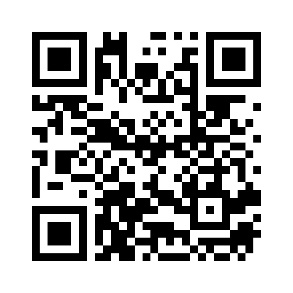 Chương trình:Hoạt độngHoạt độngHoạt độngHoạt động8.00 Đón tiếp phụ huynh và học sinhĐón tiếp phụ huynh và học sinhĐón tiếp phụ huynh và học sinhĐón tiếp phụ huynh và học sinh8.30Hội trường A2Giới thiệu thông tin tuyển sinh IBD@NEU Khóa 18, kỳ Xuân 2022Giới thiệu thông tin tuyển sinh IBD@NEU Khóa 18, kỳ Xuân 2022Giới thiệu thông tin tuyển sinh IBD@NEU Khóa 18, kỳ Xuân 2022Giới thiệu thông tin tuyển sinh IBD@NEU Khóa 18, kỳ Xuân 2022HT.A2B101-102TKB104Hành lang9.30Giải đáp câu hỏi, Tư vấn trực tiếp của cán bộ chương trình, và chia sẻ của sinh viên.Học thử Tiếng Anh với giảng viên nước ngoàiThi thử Tiếng Anh/ Kiến thức tổng hợpGiao lưu cùng sinh viên: Trò chơi & Triển lãm 10.00Giải đáp câu hỏi, Tư vấn trực tiếp của cán bộ chương trình, và chia sẻ của sinh viên.Lớp học trải nghiệm ngành Quản trịThi thử Tiếng Anh/ Kiến thức tổng hợpGiao lưu cùng sinh viên: Trò chơi & Triển lãm 10.30Giải đáp câu hỏi, Tư vấn trực tiếp của cán bộ chương trình, và chia sẻ của sinh viên.Học thử Tiếng Anh với giảng viên nước ngoàiLớp học trải nghiệm ngành Tài chính & Ngân hàng Thi thử Tiếng Anh/ Kiến thức tổng hợpGiao lưu cùng sinh viên: Trò chơi & Triển lãm 11hLớp học trải nghiệm ngành Quản trị